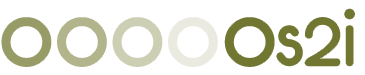 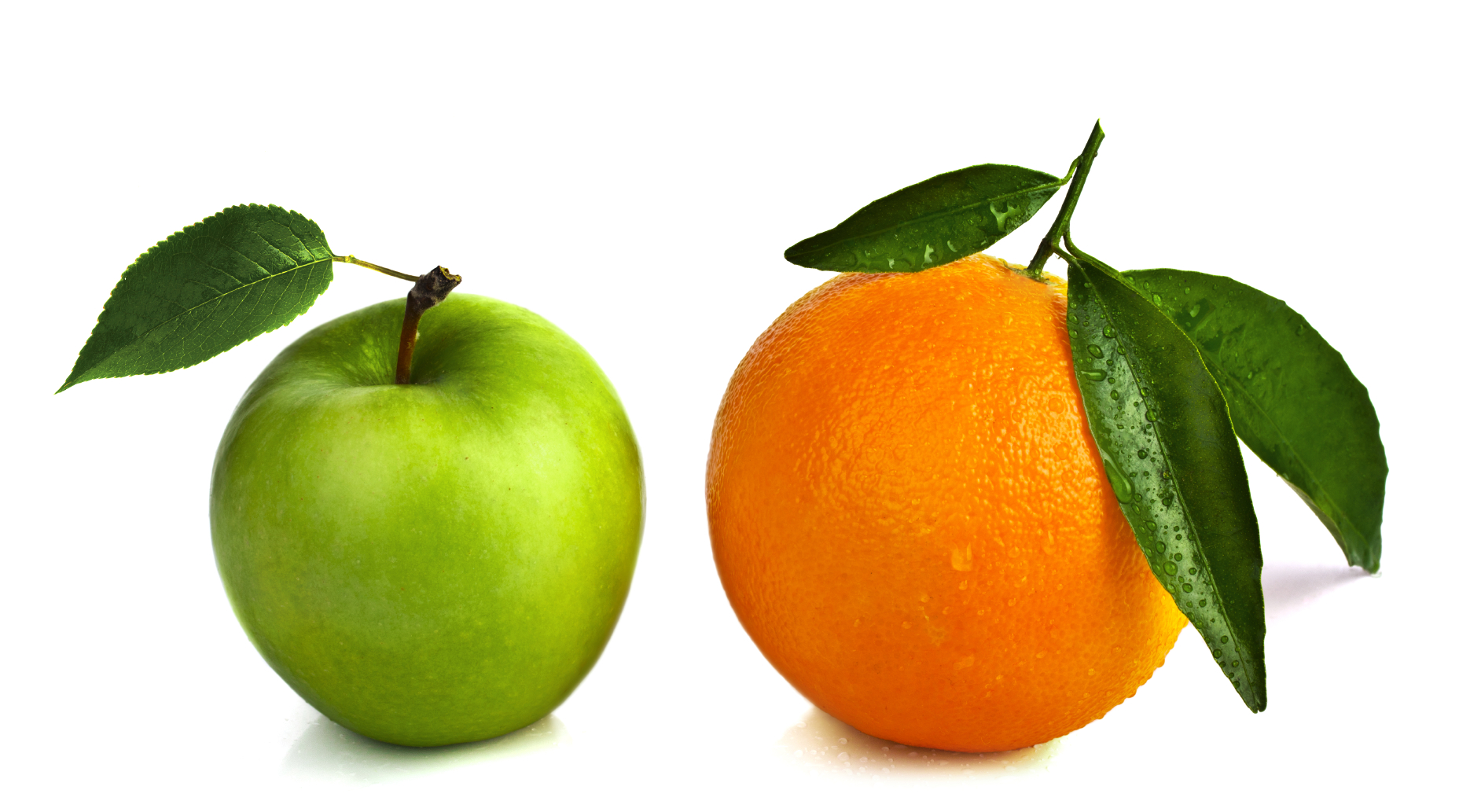 ADEPT®Assessment and Development Event Portfolio for Talent ASSESSOR SUPPORT DOCUMENTATION For Assessment/Development Centre ManagementHeightened SecurityAssessor Pack Contents Introduction from the Author 				page 3About Heightened Security 					page 4Exercises and Behavioural Capabilities Measured 		page 4 - 6About the Exercises 						page 6How to Observe and Measure your Participants 		page 7 - 11Appendix (1) – Participant Brief 				page12 - 20Appendix (2) – Participant Exercises and Administration 	page 21 - 44Appendix (3) – Scoring, Observation and Wash-Up Logistics 							page 45 - 74Introduction from the AuthorWelcome to a Different Approach! Our assessment and development business simulation portfolio is different in both purpose and focus and comes under the heading ADEPT – Assessment and Development Event Portfolio for Talent.ADEPT offers a comprehensive set of business simulations to facilitate direct observation of behaviour in order to strengthen strategic decisions in recruitment, development and succession planning.Behaviour based assessment, as part of an integrative Talent Management solution will enable analysis of the following components.•		Mindset - how an individual interacts with the outside world.•		Personality - how a person processes data internally.•		Attitude - what motivates a person or prompts their actions.There are a wide range of themed events to choose from, all of which contain a broad combination of exercises such as performance management, role-play, competitive and collaborative group exercises, presentation simulations and analysis and reporting exercises.All events are self-contained, i.e. they contain all of the administrative and scoring materials you need to manage an advanced assessment/development business simulation, without the need for external consultancy.Our materials are powerful, accessible and easy to use.  But, more importantly, if they don’t fit your business culture or corporate standards ‘exactly’ you can edit them. Editing options for Heightened Security include: names and places, organisational locations, transport context and issues, i.e. road, rail, air, security issues.It should be noted that these materials can be edited at your discretion. The editing options are just suggestions. There are no editing restrictions. However, we would advise a consultation in all editing contexts, and especially where you require removal and/or addition of behaviours and/or behavioural indicators.Disclaimer:PLEASE NOTE WE WILL ACCEPT NO LIABILITY FOR CHANGES MADE TO THESE ASSESSMENT MATERIALS.Heightened Security Snapshot!This complex simulation based around prevention of terrorist attack, uses group discussion, role-play, presentation and written analysis. It is especially useful for assessing resource management, leadership and collaboration. Multiple strategic and operational agendas are contained within this event. This event aligns well to policing and security businesses.About Heightened SecurityThe year is 2021. A co-ordinated terrorist incident involving a simultaneous attack on key airport, port and rail links in the South East has recently been prevented. As a result of this attack the Board of Supervisors for The UK Transport Security Intervention Initiative (TSII) have recently been instructed by the Government to undertake an audit to examine the security operations and practices of key rail, airport and port links in the South East of the Country, to determine if opportunities exist for improving the efficiency, effectiveness, and economy of those links. The scope of the audit includes all aspects of staffing; organisation structure; business practices; planning and decision-making; and, use of all equipment and resources.Fieldwork for the audit is currently underway with a simultaneous strategic emphasis undertaken by the Rail, Airports and Ports Divisions. Methods employed for this audit include interviews with airport, port and rail staff, along with operations supervisors, a detailed review of the financial records of the links, a review of current regulations governing, airport, port and rail links, an analysis of staff utilisation and workload, and an analysis of security issues over time, both in terms of recurring problems and recurring complaints.Participant TasksParticipants are given the detailed pack between three and five days before the Assessment Centre. This is outlined in Appendix (1). Participants are part of a multi-disciplinary transport security team. Their task is to review three transport cases with the objective of ensuring the full range and magnitude of security and criminal risks that have been identified are dealt with. They will then meet with other colleagues at the Assessment Centre to put forward their views in a group discussion. They will also be required to complete a written report, role-play and deliver a summary presentation – participant exercises are shown in Appendix (2). Exercises and Behavioural Capabilities MeasuredBehavioural Capability TableAbout the Exercises Observing behaviour in a ‘live’ setting enables more effective performance judgements. This assessment event is intended to be realistic and topical. Some of the issues have been exaggerated to provoke debate, but reflect ‘real world’ circumstances.In terms of content - this assessment event has been designed to be as flexible as possible. It has been written with a combination of two group exercises, (assigned and non-assigned) and a presentation exercise. All of these elements have been designed to either be scaled up or down depending upon required measurements. Heightened Security is a realistic assessment event that is applicable to a broad range of environments. We aim to create a reality that participants can immerse themselves in with real characters with real issues.  This facilitates more natural behaviour, allowing observers to record and classify the ‘essence’ of personal performance and capability.The primary function of this assessment event is to enable interpersonal interaction and provide a set of challenging management issues.  This has been designed so that some events have already taken place, which means that there will already be many issues for participants to manage. Time is limited, though, and participants will have some tasks to complete initially so they must choose which issues are imperative and which can wait. The exercises contain many tasks and can be reduced or expanded so they can be administered over a half day or full day (with a working lunch) depending on requirements.The maximum number of participants in the group is six; the minimum is three (where actors or ‘stand-ins’ can be used). Tasks can be altered to take into account the purpose of the assessment event. All exercises are shown in Appendix (2) with administration guidelines.How to Observe and Measure your ParticipantsDetailed observation of behaviour through live simulations will always increase the validity of your recruitment or development decisions.PRACTICE CHECKLISTHow to Observe, Record, Classify and Evaluate PerformanceSTAGE 1:	Observe, Record, Classify and Evaluate  (ORCE)STAGE 2:	Assess Behaviours For this stage, you will need:Marking guideYour observation notes STAGE 3:	Summarise and Decide Overall ScorePoints to RememberThere is no single correct solution to the exercises. The participants need to work either with each other or individually to drive the issues forward. They also need to manage the time available to get through the issues and tasks involved.The ORCE (Observe, Record, Classify, and Evaluate) technique should be employed at all times. If this principle is not understood then assessor training is recommended.Scoring TechniquesAdding Other Assessment Methods To This Event In order to offer a more balanced matrix in line with best practice, i.e. ensuring that the behaviours are measured at least twice, a behaviour-based interview can be added to the assessment event. It is also possible to add other exercises, skills based interviews or even psychometrics. Do s & Don’tsRemember, you’ve automatically bought the editing rights to these materials, so you are not in breach of copyright if you change them.DOMake sure you seek expert advice before you amend these materials.Seek feedback in relation to any changes made to these materials.Ensure that all assessors are trained to an adequate standard.Ensure your assessment strategy is open and transparent.Ensure that all participants are given the opportunity of feedback.Ask us if you are unsure about anything in relation to your assessment strategy.Have fun! Remember you need to ensure your participants leave by the door and not by the window.DON’TBREACH OUR OPEN LICENCE AGREEMENT.Appendix (1) – Participant BriefParticipant Business Simulation Background Informationfor the Heightened Security Assessment/Development Event (Please read these details carefully as the information attached willform the background to the Assessment Event)PLEASE BRING ALL BACKGROUND DOCUMENTS WITH YOU TO THEASSESSMENT DAYImportant Please note; additional information will be provided on the assessment day, outlining the tasks that you will have to complete. The following documents have been designed to provide you with background information only. This information pack is not re-usable. You may write on or highlight areas of this document as you wish.You may use this document and any notes you make in all exercises given on the day.Note that all names, figures and tables in this background brief are fictitious. Numerical calculation will not form part of the tasks given on the day.Introduction and Background InformationThe year is 2021. A co-ordinated terrorist incident involving a simultaneous attack on key airport, port and rail links in the South East has recently been prevented. As a result of this attack the Board of Supervisors for The UK Transport Security Intervention Initiative (TSII) have recently been instructed by the Government to undertake an audit to examine the security operations and practices of key rail, airport and port links in the South East of the Country, to determine if opportunities exist for improving the efficiency, effectiveness, and economy of those links. The scope of the audit includes all aspects of staffing; organisation structure; business practices; planning and decision-making; and, use of all equipment and resources.Fieldwork for the audit is currently underway with a simultaneous strategic emphasis undertaken by the Rail, Airports and Ports Divisions. Methods employed for this audit include: Interviews with airport, port and rail staff, along with operations’ supervisors A detailed review of the financial records of the links A review of current regulations governing airport, port and rail links An analysis of staff utilisation and workload An analysis of security issues over time, both in terms of recurring problems and recurring complaintsParticipant BriefYou are part of a multi-disciplinary transport security team, and have responsibility for ensuring the full range and magnitude of security and criminal risks are identified from a multi-modal transport perspective. Your remit covers what controls are currently in place and what further action is required. These risks can change in type, volume and affect all operations, and can change in relation to new or differing crime trends or threat intelligence from varying sources. A covert operation, which formed part of the audit, has led to the identification of serious security lapses in all three transport links that require careful management. These have been documented in three case summary scenarios below and submitted to your multi-disciplinary team for review.You will have three days to review the identified issues, and will be called upon to find a way forward at a date to be confirmed.SCENARIO (1) Case Summary				PRIORITY HIGHFALMOUTH CENTRAL SOUTH EAST AIRPORT (FCSEA)
SCENARIO (2) Case Summary				PRIORITY HIGHPORT OF BORROWNEATHSCENARIO (3) Case Summary				PRIORITY HIGHEURORAIL SOUTHEAST MAIN LINK (ESML)TSII MULTI-MODAL SECURITY SOLUTIONS PROPOSED STRATEGIC DEVELOPMENTS FOR THE FUTUREAppendix (2) – Participant Exercises and AdministrationExpected Candidate LevelThe exercise in its current form is suitable for middle to senior management, but can be adapted for more junior management grades. It is recommended that any amendments to this Os2i assessment event template is backed by appropriate checks as follows:Check any changes made in terms of the behaviours and indicators being measured, i.e. ensure the material directs participant’s reasoning in such a way that it can be measured effectively by the behaviours and indicators chosen.Exercise trialling. Equality proofing. Not sure? Call us. We’ll happily review any changes made and offer constructive feedback in plain English.ADEPT®Assessment and Development Event Portfolio for Talent Heightened Security  Group Exercise  Group ExerciseIntroduction This exercise is designed to see how well you can work within a group where you have to present your own arguments, whilst at the same time helping the group to reach a decision.The SituationYour Objectives  QUESTIONS MISSINGYou will have exactly 20 minutes to read this brief individually. During this time, you may confer with your colleagues. You will then have 40 minutes to collectively discuss the four strategic action points above.A map of the airport is provided as a visual aid.Please ask questions now, as you will not be able to ask questions once the exercise has started.ADEPT®Assessment and Development Event Portfolio for Talent Heightened Security  Role-play Exercise (Participant)Role-play ExerciseThe Background Role-play ExerciseYou are a Security Inspector for the TSII and you are meeting Chris Sedgwick, Head of Vehicle Security at the Port of Borrowneath. Chris’s responsibilities involve ensuring that all cargo and passenger fleet going through the port comply with security legislation, and are checked in accordance with the regulations. Chris has been working with a range of stakeholders, including the police, fire, and ambulance staff for the past three years and has had responsibility for ensuring that all staff follow the regulations on vehicle checking.The Issues are as follows: You have the full backing of the law to ensure that action is taken to resolve these issues, but must balance this against Chris’s need for collaboration and support in relation to finding a way forward.You have 25 minutes to prepare before the exercise begins. You will then have 35 minutes to manage the discussion with Chris.Please ask questions now, as you will not be able to ask questions once the exercise has started.ADEPT®Assessment and Development Event Portfolio for Talent Heightened Security  Role-play Exercise (Role-player)Role-player BriefThe Background A number of port authorities have been in the media spotlight recently due to a number of deaths of asylum seekers entering the country. This has led to public pressure on the tightening of security in all ports.This policy has also created a lot of pressure on operational staff who are fearful of reprisals from lorry drivers if unauthorised passengers are found, and have reduced rather than increased their vehicle checking numbers. The regulations state 2 out of 10 vehicles should be checked.Role-player BriefYou are Chris Sedgwick, Head of Vehicle Security at the Port of Borrowneath. Your key responsibilities involve ensuring that all cargo and passenger fleet going through the port comply with security legislation, and are checked in accordance with what you regard as constantly changing regulations.Sequence Outline To assist you in managing the role-play process, an outline of how the session might proceed is given below. The aim of this role-play is to effectively demonstrate the four emotional stages below. You are required to follow the four steps whilst answering participant questions based on the information given in this brief. The emotions are given below along with the reasons for displaying them.Four emotional stagesSTAGE 1: AngerSTAGE 2:  ResentmentSTAGE 3: DisappointmentSTAGE 4: CalmADEPT®Assessment and Development Event Portfolio for Talent Heightened Security  Presentation ExercisePresentation Exercise The following presentation exercise has been designed to facilitate an awareness of your understanding of the ‘Heightened Security’ challenges. You can choose any one of the three case summaries you have been given for your presentation as follows: FALMOUTH CENTRAL SOUTH EAST AIRPORT (FCSEA)PORT OF BORROWNEATHEURORAIL SOUTHEAST MAIN LINK (ESML)QUESTIONS MISSINGYou will have 30 minutes to prepare your presentation using the materials provided.You will then have 15 minutes to deliver your presentation to the panel.Please ask any questions now, as you cannot ask questions once the time starts.ADEPT®Assessment and Development Event Portfolio for Talent Heightened Security  Written Analysis ExerciseWritten Analysis Exercise The following written exercise has been designed to facilitate an awareness of your understanding of the ‘Heightened Security’ challenges. You can choose any one of the three case summaries you have been given for your written analysis as follows (however, it must be a different area from the presentation): FALMOUTH CENTRAL SOUTH EAST AIRPORT (FCSEA)PORT OF BORROWNEATHEURORAIL SOUTHEAST MAIN LINK (ESML)QUESTIONS MISSINGYou will have 50 minutes to complete your analysis.Please ask any questions now, as you cannot ask questions once the time starts.ADEPT®Assessment and Development Event Portfolio for Talent Heightened Security Administration ToolsAdministration Deal with any questions and start the clock.Administration – Role-Play Exercise Deal with any questions and start the clock.Administration  - Presentation and Written Analysis Exercise Deal with any questions and start the clock.Appendix (3) – Scoring, Observation and Wash-Up LogisticsObservation Sheet TemplateParticipantIndicators and Scoring GROUP EXERCISE SCORING HEIGHTENED SECURITYScoring Templates for the Group Exercise Behaviours Assessed Include: Managing Resources, Service Provision, Collaboration, Leading People and CommunicatingParticipant’s name: Assessor’s name: Date: 5 =		Excellent: A wide breadth of positive evidence in relation to the indicator.4 =	Good: A reasonably wide breadth of positive evidence in relation to the indicator.3 =	Effective: Some negative evidence, but overall an acceptable standard of positive evidence in relation to the indicator.2 =	Needs development: Limited positive evidence in relation to the indicator.1 =	Needs major development: Virtually no positive evidence in relation to the indicator.0 = 	Not Observed.Group Exercise - It is critical that the exercise is read and understood. The mode (most frequently occurring score) determines the overall score for each behaviour – see scoring techniques. A requirement for two assessor signatures is shown. This is optional, allowing for assessor auditing.GROUP EXERCISE SCORINGScoring Templates for the Group Exercise – Managing Resources  Objectives are achieved and quality standards and deadlines are met Recommended MatrixThe table below shows which behaviours are measured by the exercises.Key 	= Behaviour measured by exerciseAn interview can be added to the assessment centre event to ensure all behaviours are measured at least twice in accordance with the British Psychological Society Strategic Guidelines on Assessment Centre Best Practice.Participant Report Form Assessment/Development Centre - Participant Conferences (Wash-up)Overall, the goal is consistency in judgement, especially when using the event for recruitment.And remember:ANALYSIS IS THERE TO AID AND NOT REPLACE JUDGEMENT.Independent Assessment Partners Delivering ExcellenceADEPT by Os2i is licensed under a Creative Commons Attribution-NonCommercial 3.0 Unported LicenseEND OF DOCUMENT Written AnalysisCommunicatingLeading People Managing ExpertiseAnalytical Skills Group Discussion  Managing ResourcesService Provision CollaborationLeading People CommunicatingRole-PlayManaging ResourcesService Provision CollaborationLeading People Managing ExpertisePresentationManaging ResourcesAnalytical Skills CommunicatingEmotionReasonAngerResentment DisappointmentCalmObservationsInteractions/Responses From OthersTimePositive Indicators 543321Negative Indicators Negative Indicators Ensures systems are in place for planning and monitoringDoes not consider effective mechanisms for planning and monitoringDoes not consider effective mechanisms for planning and monitoringFocuses on the delivery of outcomes Focuses on ‘inputs’ Focuses on ‘inputs’ Considers the wider implications of activities Fails to consider the wider implications of activitiesFails to consider the wider implications of activitiesNegotiates for the resources needed to deliver the outcomesDoes not negotiate for the resources required to deliver outcomesDoes not negotiate for the resources required to deliver outcomesRegularly reviews and manages risks Does not consider risk managementDoes not consider risk managementKey Observations Key Observations Key Observations Key Observations Development Considerations Development Considerations Development Considerations Development Considerations Development Considerations Overall RatingOverall RatingOverall RatingOverall RatingOverall RatingOverall RatingOverall RatingOverall RatingAssessor (1) Signature Assessor (1) Signature Assessor (1) Signature Assessor (1) Signature Assessor (1) Signature Assessor (1) Signature Assessor (1) Signature Assessor (1) Signature Assessor (2) Signature Assessor (2) Signature Assessor (2) Signature Assessor (2) Signature Assessor (2) Signature Assessor (2) Signature Assessor (2) Signature Assessor (2) Signature Group DiscussionRole-PlayPresentationWritten ExerciseBehavioural Based InterviewManaging ResourcesService ProvisionCollaborationLeading PeopleManaging ExpertiseAnalytical SkillsCommunicating 